In press, Social Cognitive and Affective NeuroscienceSelf-Enhancement among Westerners and Easterners:A Cultural Neuroscience ApproachHuajian Cai1, Lili Wu2, Yuanyuan Shi1, Ruolei Gu1, and Constantine Sedikides31Key Laboratory of Behavioral Science,Institute of Psychology,Chinese Academy of Sciences, Beijing, China2Key Laboratory of Mental Health,Institute of Psychology,Chinese Academy of Sciences, Beijing, China3University of Southampton, UKThis work was supported by the National Natural Science Foundation of China [Grants No. 31200789 and 31571148]. We thank Hedwig Eisenbarth for helpful comments on an earlier draft. Corresponding author: Lili Wu, Key Laboratory of Mental Health, Institute of Psychology, Chinese Academy of Science, No. 16, Lincui Road, Beijing, China, 100101; telephone #: +86 - 010-64876672; fax #:+86 - 010-64876672 ; Email: wull@psych.ac.cnAbstractWe adopted a cultural neuroscience approach to the investigation of self-enhancement. Western and Eastern participants made self-referent judgments on positive and negative traits while we recorded their electroencephalography signals. At the judgmental level, we assessed trait endorsement (judgments of traits self-descriptiveness) and reaction times (speed of such judgments). Participants endorsed more positive traits as self-descriptive and more negative traits as non-self-descriptive, although the magnitude of this effect (level of self-positivity) was higher in the Western than Eastern sample. Moreover, all participants responded faster to positive self-descriptive traits and to negative non-self-descriptive traits, indicating that the self-enhancement motive is equally potent across cultures. At the neurophysiological level, we assessed N170 and LPP. Negative traits elicited larger N170 among Easterners, indicating initial allocation of attentional resources to the processing of negative information. However, negative compared to positive self-descriptive traits elicited a larger LPP, whereas negative and positive non-self-descriptive traits did not differ in the LPP they elicited. This pattern generalized across samples, pointing to a pancultural physiological correlate of the self-enhancement motive. Keywords: self, culture, self-enhancement, self-referent judgments, ERPThe last two decades have witnessed the simultaneous rise and boom of cultural psychology and cognitive neuroscience. An exciting development has been the emergence of cultural neuroscience, which focuses on the bidirectional relation between culture and brain or physiological processes. We adopt a cultural neuroscience approach to address a pressing issue in cultural psychology, namely, whether self-enhancement is culturally-specific or generalizable across cultures (i.e., pancultural).On the Cultural Specificity or Panculturality of Self-EnhancementSelf-enhancement refers to the motivation to pursue a positive self and to manifestations of self-positivity (Caprara et al., 2013; Judge et al., 1998; Sedikides et al., 2015; Sedikides & Gregg, 2008). Whether the motivation for self-positivity (or self-enhancement motive) is culturally-specific versus pancultural has been hotly debated. Traditionally, the self-enhancement motive has been considered a human universal (Allport, 1937; Baumeister, 1988; Greenwald, 1980). A stream of cultural psychology research, however, challenged this view. It posited that the motive is potent in Western culture promoting an independent self-construal, but is virtually absent in Eastern culture resulting in an interdependent self-construal (Heine et al., 1999; Markus & Kitayama, 1991). Westerners are motivated to self-enhance, Easterners to self-efface (Heine & Hamamura, 2007; Heine et al., 2000; Kitayama et al., 1997). Another stream of cultural psychology research disputed this view. It posited that the self-enhancement motive is equally strong across cultures: Westerners and Easterners express an equivalent desire for self-positivity (e.g., favorable feedback; Brown, 2010; Gaertner et al., 2012). Given that Western culture promotes an independent self-construal, Westerners regard individualistic attributes (e.g., original, unique) as desirable or personally important, and that is why they consider themselves superior to their peers on such attributes. Given that Eastern culture fosters an interdependent self-construal, Easterners regard collectivistic attributes (e.g., loyal, respectful) as desirable, and that is why they consider themselves superior to their peers on such attributes (Brown & Kobayashi, 2003; Gaertner et al., 2008; O’Mara et al., 2012; Tam et al., 2012).Although the cultural specificity or generality of the self-enhancement motive has been intensely debated, the influence of socialization pressures, such as cultural constraints (e.g., norms, rules, values, inhibitions), has been taken for granted. Consensus is that Eastern (compared to Western) culture emphasizes avoidance or prevention goals and fosters concern with negativity (Elliot et al., 2012; Hamamura et al., 2009; Hepper et al., 2013). It is this cultural emphasis that largely accounts for the frequently observed lower levels of manifest (i.e., explicit) self-positivity or self-esteem in the East than the West (Cai et al., 2011; Chiu et al., 2011; Heine et al., 2009; Kurman, 2002).The Self-Reference Effect and Self-EnhancementThe self-reference effect (Rogers et al., 1977) refers to better memory and recognition for information (e.g., word adjectives) that is encoded under self-referent instructions (“does the word describes you?”) relative to structural instructions (“is the word long or short?”), phonemic instructions (“does the word have a rhythmic or lyrical sound?”), semantic instructions (“is the word meaningful to you?”), or other-referent instructions (“does the word describe the experimenter?”). The experimental tasks used to study the self-reference effect may have varied over the years (Symons & Johnson, 1997; Turk et al., 2008), but have focused persistently on self-other comparison, including self-referent versus other-referent judments in neurosience or cultural neurosience (Chiao et al., 2010; Han & Northoff, 2009; Kelley et al., 2002). A relevant technical development entails a task where participants judge the self-descriptiveness, or lack thereof, of positive versus negative traits (D’Argembeau et al., 2005; Kwan et al., 2007). This self-reference valence (SR-valence) task permits researchers to disentangle the endorsement of positive versus negative traits (i.e., trait endorsement) from the relative speed of such an endorsement (i.e., reaction times).Crucially, the SR-valence task allows for a judgment approach to self-enhancement, which entails cross-cultural tests of both the manifestation of self-positivity (i.e., trait endorsement) and the potency of the self-enhancement motive (i.e., reaction times). In addition, the SR-valence task allows for a cultural neuroscience approach to self-enhancement. Using cross-culturally adaptable neurophysiological correlates, such as Event-Related Potentials (ERPs), both can be assessed: the Eastern emphasis on negativity could be reflected in the N170 component, and the potency of the self-enhancement motive in the Late Positive Potential (LPP) component. Below we elaborate on these two approaches and offer hypotheses. A Judgment Approach to Self-Enhancement: Rationale and HypothesesIn the SR-valence task, participants are presented with positive and negative traits and judge whether each trait is self-descriptive or non-self-descriptive (trait endorsement). Self-positivity is indicated by participants deeming a higher number of positive than negative traits as self-descriptive, but deeming a higher number of negative than positive traits as non-self-descriptive (D’Argembeau et al., 2005; Kwan et al., 2007; Watson et al., 2007). During trait endorsement, researchers typically record reaction times. This index is relevant to the self-enhancement motive. That is, reaction times, and more generally measures that fall on the implicit than explicit continuum, are sensitive in detecting self-enhancement motivation (Gebauer, Göritz, Hofmann, & Sedikides, 2012; Paulhus, Graf, & Van Selst, 1989; Paulhus & Levitt, 1987; Swann, Hixon, Stein-Seroussi, & Gilbert, 1990). Here, motive strength is indexed by participants responding faster to positive than negative self-descriptive traits, but responding faster to negative than positive non-self-descriptive traits. We formulated hypotheses for both trait endorsement and reaction times. Trait endorsement. Trait endorsement reflects levels of self-positivity, which are higher in Western than Eastern culture (Cai et al., 2011; Heine et al., 1999; Kurman, 2002; Sedikides et al., 2015). As such, we hypothesized that participants would endorse more positive than negative traits as self-descriptive and would endorse more negative than positive traits as non-self-descriptive. However, the level of trait endorsement would be higher among Westerners than Easterners. Statistically speaking, we expected an interaction between trait valence (positive, negative) and referent (self-descriptiveness, non-self-descriptiveness) on trait endorsement. We also expected that this effect would be qualified by culture: The 3-way interaction would show that level of trait endorsement was higher among Westerners than Easterners (i.e., the strength or effect size of the 2-way interaction for Westerners would exceed that for Easterners).The SR-valence task has been used in two Western samples (Kwan et al., 2007; Moran et al., 2006) and in one Eastern (i.e., Chinese) sample (Shi et al., 2016). In all cases, participants categorized more positive than negative traits as self-descriptive and categorized more negative than positive traits as non-self-descriptive. No studies, however, have implicated a direct cross-cultural comparison, and we aspired to fill this knowledge gap.Reaction times. Reaction times reflect the strength of the self-enhancement motive. The cultural specificity perspective advocates that this motive is stronger in the West than the East (Heine & Hamamura, 2007; Heine et al., 1999; Kitayama et al., 1997), whereas the panculturality perspective advocates that the motive is equally potent in the West and the East (Brown, 2010; Chiu et al., 2011; Sedikides et al., 2015). Thus, according to the cultural specificity perspective, Westerners (compared to Easterners) will respond faster to positive than negative self-descriptive traits and to negative than positive non-self-descriptive traits. Statistically speaking, this perspective anticipates a 3-way interaction, showing that the pattern of faster responding to positive than negative self-descriptive traits is observed among Western, but not Eastern, participants. According to the panculturality perspective, however, both Westerners and Easterners will respond faster to positive than negative self-descriptive traits and to negative than positive non-self-descriptive traits. This perspective does not anticipate a 3-way interaction: the pattern of faster responding to positive than negative self-descriptive traits will be observed equivalently among Western and Eastern participants.The SR-valence task has been used in a Western (Watson et al., 2007) and an Eastern (Shi et al., 2016) sample. In both cases, participants responded faster in categorizing positive than negative traits as self-descriptive and in categorizing negative than positive traits as non-self-descriptive. No studies have reported a direct cross-cultural comparison, and we aimed to do so.A Cultural Neuroscience Approach to Self-Enhancement: Rationale and HypothesesWe adopted a cultural neuroscience approach to self-enhancement by capitalizing on ERPs. Specifically, we recorded participants’ electroencephalography (EEG) signal while they completed the SR-valence task. We considered two ERP components as theoretically relevant: N170 and LPP. N170 is an attention-sensitive component, particularly in regards to valenced (i.e., positive, negative) stimuli (Montalan et al., 2008). We used it as an index of attentional engagement with valenced word adjectives (general negativity). LPP is an emotional arousal-sensitive component relevant to processing of self-relevant stimuli (Herbert, Pauli, & Herbert, 2011). We interpreted it as an index of emotional engagement with valenced trait adjectives (motive for self-positivity).N170. N170 is a negative deflection of ERP peaking at approximately 170ms after stimulus onset (Luck, 2005). N170 reflects early automatic (i.e., rapid) attention to visual stimuli, with larger N170 amplitude representing the allocation of more attentional resources (Luck, & Hillyard, 1994; Ritter et al., 1983). Stimulus valence (negative vs. positive adjectives) modulates early attention of visual processing as indexed by a larger N170 (Montalan et al., 2008; Zhang et al., 2014). We asked whether culture modulates early attention to negative versus positive traits. Compared to Westerners, Easterners are avoidance-oriented, prevention-focused, and, more generally, attuned to negativity (Elliot et al., 2012; Hamamura et al., 2009; Hepper et al., 2013). As such, we hypothesized that negative (relative to positive) traits would elicit a larger N170 in Eastern than Western participants. Statistically speaking, we anticipated an interaction between trait valence (positive, negative) and culture (Western, Eastern) on N170.Testing a Western sample, and assessing N170, Watson et al. (2007) reported null findings. There have been no relevant studies in Eastern samples. We will re-examine Watson et al.’s findings, using N170, but extending them cross-culturally. Support for our hypothesis would bolster the validity of N170 for detecting subtle information processing differences between the two cultural groups, thus preparing the ground for our second neurophysiological index, LPP. Support for our hypothesis would also showcase the temporal progression of cross-cultural information processing patterns: from differential processing of negative information (N170) to differential processing of (negative vs. positive) information about the self (LPP).LPP. LPP is a positive-going ERP component appearing approximately 400-500ms after stimulus onset and lasting for several hundred milliseconds (Luck, 2005). LPP is not only related to emotional stimulus content and subsequent memory (Herbert et al., 2006, 2008), but importantly is an established, on-line index of evaluative categorization (Crites et al., 1995; Ito & Urland, 2003). A typical finding in the literature is that, in categorizing stimuli along a certain dimension, those that are inconsistent with categorical expectations evoke a larger LPP (Cacioppo et al., 1993, 1994).The LPP can offer insights on the strength of self-enhancement motive. Evaluatively inconsistency is mostly evoked by discrepancies between what one desires to be (i.e., positive) and how one feels ought to judge oneself (i.e., as having negative traits) due to plausibility or reality constraints (Gregg, 2009; Sedikides & Strube, 1997). For example, assuming that persons are motivated to self-enhance, they will expect negative traits to be less self-descriptive than positive ones. By implication, finding themselves in a position of having to judge negative traits as self-descriptive (due to plausibility/reality constraints) would violate their expectations, thus leading to an enlarged LPP. Statistically speaking, motivation for self-enhancement will be registered on LPP as an interaction between trait valence and referent. The panculturality perspective, proposing equivalent motive potency in Western and Eastern culture (Becker et al., 2014; Sedikides et al., 2015), predicts such an across-the-board interaction: negative (vs. positive) self-descriptive traits will elicit a larger LPP in both Western and Eastern participants (no 3-way interaction). However, the cultural specificity perspective, proposing higher motive strength in Western than Eastern culture (Heine & Hamamura, 2007; Kitayama et al., 1997), predicts that negative (vs. positive) self-descriptive traits will elicit a larger LPP among Western, but not Eastern, participants (3-way interaction).In a Western sample, Moran et al. (2006) reported that negative (vs. positive) self-descriptive traits elicited a larger LPP from 450-600ms. We will test the replicability of these findings on an LPP from 350-850ms and, more importantly, we will conduct a cross-cultural examination of the LPP in response to negative and positive (non-)self-descriptive traits.MethodParticipants and DesignThe sample consisted of 21 Eastern (Chinese) and 20 Western participants, all remunerated with 50 Chinese Yuan. The Chinese participants (12 men, 9 women; Mage  =  21.6 years, SDage = 1.5 years) were students (11 graduate, 10 undergraduate) from six Beijing-based universities (Beijing Forestry University: 13, University of Science and Technology Beijing: 2, China University of Mining and Technology: 2, Beijing Normal University: 2, Beihang University: 1, and China University of Geosciences: 1). The Western participants (11 men, 9 women; Mage = 22.3 years, SDage = 2.8 years) were short-term exchange students from the U.S. (14), the UK (4), and Canada (2), who had been in China between 2 weeks and 6 months. No participant had a history of neurological or psychiatric disorders. All were healthy, were right-handed, and with normal or corrected-to-normal vision. We excluded 12 additional Chinese participants (7 men) and eight additional Western participants (5 men), because they completed insufficient ( <  30) trials, thus failing to meet the requirement for ERP analysis.We used a 2 (trait valence: positive, negative)  2 (referent: self-descriptiveness, non-self-descriptiveness)  2 (culture: West, East) mixed design. The first two factors were within-subjects, the last factor between-subjects.Stimuli and ParadigmThe stimulus materials consisted of 240 positive words and 240 negative words selected from Anderson’s (1968) trait adjective list. This list contains 555 traits rated on a 0 (least favorable or desirable) to 6 (most favorable or desirable) scale. The likableness ratings range from 26 to 573. We discarded 75 neutral traits, of which the likableness rating hovered around 300. The mean likableness rating of the selected positive traits was 435.10 (SD = 63.10), and the mean likableness rating of the selected negative traits was 172.30 (SD = 65.15). The two means differed significantly from each other, t(478) = 44.89, p < 0.001, d = 4.10. Finally, the extent of positivity for the positive traits was similar to the extent of negativity for the negative traits; stated otherwise, the mean likableness of positive traits (M = 133.46, SD = 58.56) and that of negative traits (M = 131.89, SD = 64.18) were equivalently apart from the grand mean (M = 303.70, SD = 146.16), t(478) = -0.28, p = 0.780, d = 0.03. Participants viewed the trait adjectives in their native language, with the adjectives being translated and back-translated by a committee of bilingual speakers (Brislin, 1980). We tested one participant at a time and randomized word presentation for each. Participants made a self-referential judgment (describes me, does not describe me) by pressing the left key or the right key. We counterbalanced the order of the two keys for each judgment type. Figure 1 depicts the time course of each trial. We presented each word stimulus on the screen until a response (key-pressing) occurred. We randomized interstimulus intervals (fixation) between 800-1200ms, during which we presented a central ﬁxation.Data Recording and Data AnalysisWe recorded the brain electrical activity continuously from 64 scalp sites using Ag/AgCl electrodes mounted in an elastic cap (Neuroscan Inc., Herndon, VA), with an online reference to the right mastoid and off-line algebraic re-reference to the average of left and right mastoids. We recorded the vertical electrooculogram (VEOG) and horizontal electrooculogram (HEOG) from two pairs of electrodes, with one placed above and below the left eye, and another placed 10 mm from the outer canthi of each eye. We maintained all interelectrode impedances below 5 kΩ. We amplified the EEG and EOG using a 0.05-100 Hz bandpass and sampled continuously at 500 Hz/channel for off-line analysis. During the off-line analysis, the EEG data were digitally filtered with a 30 Hz low-pass filter, were epoched started 200ms prior to stimuli onset, and lasted 1700ms. We removed ocular artifacts from the EEG data using a regressing procedural implemented in the Neuroscan software (Semlitsch et al., 1986). We excluded from averaging trials with artifacts due to eye blinks, amplifier clipping, and burst of electromyographic (EMG) activity exceeding ±120 μV. We then averaged the ERPs separately for each of the four key experimental conditions (positive traits, self-descriptiveness; positive traits, non-self-descriptiveness; negative traits, self-descriptiveness; negative traits, non-self-descriptiveness). We excluded the data from trials where a participant had not responded or provided an improper response (in less than 200ms or with a reaction time  < 3 SDs). This step led to discarding a maximum of 8 trials out of 480 for a given participant.We extracted peak amplitude of N170 within 140-200ms from four parieto-occipital sites (PO5, PO3, PO4 and PO6). For the LPP, following evidence that LPP from frontal sites are more suitable as an evaluative index (Baetens et al., 2011; Cunningham et al., 2005), we extracted mean amplitudes from 350-850ms after stimulus onset from nine frontal-central sites: F3, FZ, F4, FC3, FCZ, FC4, C3, CZ and C4. We used the Greenhouse–Geisser correction to compensate for sphericity violations.ResultsJudgmentsTrait endorsement. We entered the number of traits endorsements into an Analysis of Variance (ANOVA) (Figure 2). The Trait Valence  Referent interaction was significant, F(1, 39) = 206.15, p < 0.001, ηp2 = .84. Participants endorsed more positive (M = 165.54, SD = 28.02) than negative (M = 71.98, SD = 33.18) traits as self-descriptive, t(40) = 13.43, p < 0.001, d = 2.10, but endorsed more negative (M = 158.61, SD = 35.95) than positive (M = 65.83, SD = 25.40) traits as non-self-descriptive, t(40) = 13.32 , p < 0.001, d = 2.11. This results pattern is consistent with that obtained in Western (Kwan et al., 2007; Moran et al., 2006) or Eastern (Shi et al., 2016) samples.The effect, though, was qualified by the 3-way interaction, F(1, 39) = 6.66, p = 0.014, ηp2 = .15. We proceeded to break it down separately for each cultural group. The Trait Valence  Referent interaction was significant for Western participants, F(1, 19) = 205.18, p < 0.001, ηp2 = 0.92. They regarded more positive (M = 168.15, SD = 24.89) than negative (M = 57.5, SD = 20.69) traits as self-descriptive, t(19) = 14.50, p < 0.001, d = 4.86, but regarded more negative (M = 168.30, SD = 32.03) than positive (M = 58.15, SD = 16.23) traits as non-self-descriptive, t(19) = 14.13, p < 0.001, d = 3.35. The Trait Valence  Referent interaction was significant for Chinese participants as well, F(1, 20) = 54.62, p < 0.001, ηp2 = 0.73. Likewise, they regarded more positive (M = 163.05, SD = 31.12) than negative (M = 85.76, SD = 37.22) traits as self-descriptive, t(20) = 7.38, p < 0.001, d = 1.62, but regarded more negative (M = 149.38, SD = 37.78) than positive (M = 73.14, SD = 30.41) traits as non-self-descriptive, t(20) = 7.39, p < 0.001, d = 1.61.1  As hypothesized, self-positivity was evident in both cultural groups, but its magnitude was higher among Western than Eastern participants (Heine & Hamamura, 2007; Sedikides et al., 2015). No other effect reached significance, all ps < 0.05.Reaction times. We entered reaction times (in ms) into an ANOVA (Figure 3). The Trait Valence  Referent interaction was significant, F(1, 39) = 78.26, p < 0.001, ηp2 = .67. Participants responded faster to positive (M = 1052.04, SD = 225.23) than negative (M = 1229.15, SD = 273.16) self-descriptive traits, t(40) = 9.85, p < 0.001, d = -1.68, and responded faster to negative (M = 1151.89, SD = 239.68) than positive (M = 1256.61, SD = 304.14) non-self-descriptive traits, t(40) = -5.71, p < 0.001, d = -1.03. This results pattern replicates previous findings obtained in Western (Watson et al., 2007) or Eastern (Shi et al., 2016) samples.Importantly, this effect was unqualified by culture: The 3-way interaction was not significant, F(1, 39) = 0.005, p = 0.944, ηp2 = 0.001. The potency of the self-enhancement motive was equivalent in the two cultural groups. This result contradicts the cultural specificity perspective and supports the panculturality perspective (Becker et al., 2014; Sedikides et al., 2015). In replication of past research in both Western (Watson et al., 2007) and Eastern (Shi et al., 2016) samples, participants responded faster to positive (M = 1154.32, SD = 258.24) than negative (M = 1190.52, SD = 246.46) traits, F(1, 39) = 16.86, p < 0.001, ηp2 = 0.30. This trait valence main effect, however, was qualified by culture, F(1, 39) = 4.65, p = 0.037, ηp2 = 0.11. Western participants did not differ significantly in their response speed to positive (M = 1181.26, SD = 271.34) and negative (M = 1198.58, SD = 248.13) traits, t(19) = -1.27, p = 0.218, d = -0.33, whereas Chinese participants responded faster to positive (M = 1128.21, SD = 248.95) than negative (M = 1282.84, SD = 250.74) traits, t(20) = -4.83, p < 0.001, d = -1.09. Finally, a significant referent main effect indicated that participants responded faster to self-descriptive (M = 1140.59, SD = 243.64) than non-self-descriptive traits (M = 1204.25, SD = 267.44) traits, F(1,39) = 16.86, p < 0.001, ηp2 = 0.29. No other effect reached significance, all ps < 0.05.ERPsN170. We entered the peak amplitudes of N170 into an ANOVA. The crucial Trait Valence  Culture interaction was significant, F(1, 39) = 6.62, p = 0.014, ηp2 = .15 (Figure 4). For Chinese participants, negative traits (M = -3.10μV, SD = 4.04) elicited a larger N170 than positive traits (M = -2.63μV, SD = 3.88), t(20) = 2.33, p = 0.030, d = -0.52. For Western participants, however, negative traits (M = -1.54 μV, SD = 2.94) and positive traits (M = -1.77 μV, SD = 3.09) elicited an equivalent N170, t(19) = 1.27, p = 0.220, d = 0.29. No other effect was significant, all ps < 0.05. As hypothesized, culture moderated early attention to negativity: Chinese allocate more attentional resources to it than Westerners (Hamamura et al., 2009; Hepper et al., 2013).LPP. We entered the LPP mean amplitude within 350-850ms into an ANOVA. The critical Trait Valence  Referent interaction was significant, F(1, 39) = 7.02, p = 0.012, ηp2 = .15 (Figure 5). The elicited LPP was larger when participants regarded negative (M = 3.57 µV, SD = 3.38) than positive (M = 2.81 µV, SD = 2.76) traits as self-descriptive, t(40) = 2.70, p = 0.010, d = 0.445, but was equivalent when they regarded negative (M = 2.58 µV, SD = 2.99) and positive (M = 2.81 µV, SD = 2.90) traits as non-self-descriptive, t(40) = 1.02, p = 0.312, d = 0.14. Alternatively, the elicited LPP was larger when participants regarded negative traits as self-descriptive than non-self-descriptive, t(40) = 3.85, p < 0.001, d = 0.61, but was equivalent when they regarded positive traits as descriptive than non-self-descriptive traits, t(40) = 0.40, p = 0.968, d = 0.01. Thus, fluctuations in LPP were due both to trait valence (i.e., negativity) and referent (i.e., self-descriptiveness). These patterns validate further LPP as an index of motive strength: endorsing negative traits as self-descriptive is more evaluatively inconsistent than endorsing negative traits as non-self-descriptive or endorsing positive traits (as either descriptive or non-self-descriptive).Importantly, the 2-way interaction was unqualified by culture: the Reference  Trait Valence  Culture interaction was not significant, F(1, 39) = 0.87, p = 0.357, ηp2 = .02. Contrary to the cultural specificity perspective, and consistent with the panculturality perspective (Becker et al., 2014; Sedikides et al., 2015), the strength of the self-enhancement motive, as registered on LPP, was equivalent between the two cultural groups.Although the trait valence main effect was not significant, F(1, 39) = 2.10, p = 0.155, ηp2 = .05, the referent main effect was: self-descriptive traits (M = 3.21µV, SD = 2.95) elicited larger LPP than non-self-descriptive traits (M = 2.72µV, SD = 2.85), F(1, 39) = 15.17, p < 0.001, ηp2 = .28. This result is consistent with prior findings (Gray et al., 2004; Tacikowski & Nowicka, 2004). Finally, and unexpectedly, the culture main effect was significant: The induced LPP was smaller among Westerners (M = 1.90 µV, SD = 2.50) than Easterners (M = 3.98, µV, SD = 2.89), F(1, 39) = 6.07, p = 0.018, ηp2 = .14, an effect in need of replication.DiscussionA central issue in cultural psychology concerns the cultural specificity or generality of self-enhancement. There is no disagreement that explicit manifestations of self-enhancement (e.g., levels of self-positivity or self-esteem) are subject to cultural constraints (e.g., norms, values, inhibitions). However, there is a long-standing debate on the potency, or even presence, of the self-enhancement motive. According to the cultural specificity perspective, the motive is potent in Western culture, but virtually absent in Eastern culture (Heine & Hamamura, 2007; Heine et al., 1999; Kitayama et al., 1997). According to the panculturality perspective, the motive is equally potent in the West and the East (Becker et al., 2014; Brown, 2010; Sedikides et al., 2015). We contributed to this debate by adopting a cultural neuroscience approach (Han & Northoff, 2009; Kitayama & Uskul, 2011). In particular, we examined cross-culturally both the manifestation and strength of self-enhancement and both at the judgmental and neurophysiological level.Summary of FindingsAt the judgmental level, we focused on trait endorsement and reaction times, which we derived from the SR-valence task. We considered trait endorsement an index of level of self-positivity (D’Argembeau et al., 2005; Kwan et al., 2007), and reaction times an index of self-enhancement motive strength (Gebauer et al., 2012; Paulhus et al., 1989). In both our Western and Eastern sample, participants endorsed more positive than negative traits as self-descriptive, and endorsed more negative than positive traits as non-self-descriptive. However, the magnitude of this effect was higher in the Western than Eastern sample. This pattern indicates that, although self-positivity evinces in both cultural groups, it is higher among Westerners than Easterners. The reaction times data allowed for a cross-cultural examination of self-enhancement motive strength. Both Western and Eastern participants responded faster to positive than negative self-descriptive traits, and responded faster to negative than positive non-self-descriptive traits. This pattern indicates that the strength of the self-enhancement motive is equivalent across the cultural groups. The findings align with the panculturality perspective (Becker et al., 2014; Sedikides et al., 2015). At the neurophysiological level, we assessed two ERP components, N170 and LPP, while participants undertook the SR-valence task. We considered N170 an index of attention allocation to negative information, and LPP an index of sensitivity to valenced information about the self (self-enhancement motive strength). Negative compared to positive traits elicited a larger N170 among Eastern participants, but negative and positive traits elicited a similar N170 among Western participants. This finding is consistent with reports that Easterners (relative to Westerners) value avoidance goals, are prevention focused, and are attuned to negative information (Hamamura et al., 2009; Hepper et al., 2013). Importantly, the LPP data allowed for a cross-cultural examination of self-enhancement motive strength. In both samples, negative compared to positive self-descriptive traits elicited larger LPPs, but negative and positive non-self-descriptive traits elicited similar LPPs. These findings reinforce the notion that the motive is similarly potent across cultures (Becker et al., 2014; Sedikides et al., 2015).Implications and LimitationsIn regards to our neurophysiological findings, we illustrated the temporal progression of trait information processing among Westerners and Easterners—from early attention to information (170ms post-stimulus onset; N170) to later-stage processing (350-850ms; LPP). Easterners initially allocate attentional resources to negativity in general before processing selectively valenced information about the self. It is in this latter stage that we observed how the self-enhancement motive regulates (equally potently) the processing of valenced information in both samples.We wondered exploratorily about links between our judgmental and neurophysiological indices among Westerners and Easterners. In Western participants, none of the correlations was significant (p < 0.05), and only four (out of 32) were marginal (p < 0.10). The marginal correlations may have been spurious and revealed no consistent pattern. In Eastern participants, none of the 32 correlations was significant (p < 0.05). The lack of associations between judgmental and neurophysiological data is common in cross-cultural neuroscience (Kitayama & Murata, 2013; Park, & Kitayama, 2014) or neuroscience (Watson et al., 2007; Wu et al., 2014) research. Resolution of this paradox is a priority for future investigations.The 3-way interaction on LPP was not significant. Might the lack of moderation by culture be due to a seemingly small sample size? We argue that this is probably not the case. Although comparisons with similar studies should be treated with caution, our sample is equivalent in size, if not slightly larger, to that of an ERP study that used the SR-valence task (Watson et al., 2007: N = 16) and to those of cross-cultural ERP studies (Kitayama & Park, 2013: N Westerners = 19, N Easterners = 20; Murata et al., 2013: N Westerners = 17, N Easterners = 17) or, more generally, of cross-cultural neuroscience studies (Jenkins et al., 2010: N Westerners = 16, N Easterners = 16). Also, we found that culture moderated N170 and reaction times; hence, our paradigm and sample were capable of detecting the influence of culture. Finally, post-hoc (and demonstrational) power analyses indicated that most of our significant results have high power ( < 0.90, with the smallest being 0.60) and that our nonsignificant results are largely due to small effect sizes rather than a small sample (Cohen, 1988). Indeed, an unrealistically large sample ( < 67 for each cultural group) would be needed for these effects to reach significance.Our Western participants were visiting students in Beijing. Acculturation may influence self-views (Heine & Lehman, 2004). These participants, though, were tested during their first 2 weeks to 6 months in China. A prior investigation on the cultural specificity versus panculturality of self-enhancement found that acculturation (duration of Japanese students’ in the U.S. ranging from 2-22 months) did not affect self-enhancement (Sedikides et al., 2003).Future research will need to test the boundaries, generality, and replicability of our findings. It will need to examine whether they are: (1) moderated by chronic self-positivity, self-esteem, or agency; (2) generalized to a broader selection of cultures transcending the East-West divide; (3) influenced by such cultural dimensions as on tightness versus looseness (Gelfand, Nishii, & Raver, 2006) and face versus dignity (Lee, Leung & Kim, 2014); and (4) are obtained with different brain activity indices (N200—Wu et al., 2014; mPFC and OFC activity levels—Beer et al., 2010), varying techniques (fMRI—Beer et al., 2010; TMS—Kwan et al., 2007), or divergent paradigms (better-than-average effect—Beer et al., 2010; Go/No-go Association Task—Wu et al., 2014).CodaOur study pioneered the consideration of cross-cultural differences in self-enhancement from a cognitive neuroscience perspective. Combining the SR-valence task with ERP assessment, we illustrated that, although Easterners (relative to Westerners) attend to generically negative information at an earlier processing stage, they are still as strongly motivated by self-enhancement as Westerners in processing self-relevant information. We hope our findings provide the fodder for increasingly granular forays into these issues.ReferencesAllport, G. W. (1937) Personality: A psychological interpretation. New York, NY: Holt.Anderson, N. H. (1968) Likableness ratings of 555 personality-trait words. Journal of Personality and Social Psychology, 9, 272-79.Baetens, K., der Cruyssen, L. V., Achtziger, A., Vandekerckhove, M., & Van Overwalle, F. (2011) N400 and LPP in spontaneous trait inferences. Brain Research, 1418, 83-92. Baumeister, R.F. (1998) The self. In: D. T. Gilbert, S. T. Fiske, G. Lindzey (eds). Handbook of social psychology. New York, NY: McGraw-Hill. 4th ed., p. 680-40.Becker, M., Vignoles, V. L., Owe, E., Easterbrook, M. J., Brown, R., Smith, P. B. et al. (2014) Cultural bases for self-evaluation seeing oneself positively in different cultural contexts. Personality and Social Psychology Bulletin, 40, 657-75. Beer, J. S., Lombardo, M. V., & Bhanji, J. P. (2010) Roles of medial prefrontal cortex and orbitofrontal cortex in self-evaluation. Journal of Cognitive Neuroscience, 22, 2108-119.Brislin, R. W. (1980) Translation and content analysis of oral and written material. In: H. Triandis, J. W. Berry (eds). Handbook of cross-cultural psychology: Methodology. Cambridge: Cambridge University Press. p. 389-444.Brown, J. D. (2010) Across the (not so) great divide: Cultural similarities in self‐evaluative processes. Social and Personality Psychology Compass, 4, 318-30.Brown, J. D., & Kobayashi, C. (2003) Motivation and manifestation: The cross-cultural expression of the self-enhancement motive. Asian Journal of Social Psychology, 6, 85-88. Cacioppo, J. T., Crites, S. L., Berntson, G. G., & G. H. Coles, M. (1993) If attitudes affect how stimuli are processed, should they not affect the Event-Related Brain Potential? Psychological Science, 4, 108-112.Cacioppo, J. T., Crites, S. L., Gardner, W. L., & Berntson, G. G. (1994) Bioelectrical echoes from evaluative categorizations: I. A late positive brain potential that varies as a function of trait negativity and extremity. Journal of Personality and Social Psychology, 67, 115-25. Cai, H., Sedikides, C., Gaertner, L., Wang, C., Carvallo, M., Xu, Y., et al. (2011) Tactical self-enhancement in China: Is modesty at the service of self-enhancement in East-Asian culture? Social Psychological and Personality Science, 2, 59-64. Caprara, G. V., Alessandri, G., Colaiaco, F., & Zuffianò, A. (2013) Dispositional bases of self-serving positive evaluations. Personality and Individual Differences, 55, 864-67. Chiao, J. Y. (2009) Cultural neuroscience: A once and future discipline. Progress in Brain Research, 178, 287-304.Chiao, J. Y., Harada, T., Komeda, H., Li, Z., Mano, Y., Saito, D., et al. (2010) Dynamic cultural influences on neural representations of the self. Journal of Cognitive Neuroscience, 22, 1-11.Chiu, C.-Y., Wan, C., Cheng, S. Y. Y., Kim, Y.-H., & Yang, Y.-J. (2011) Cultural perspectives on self-enhancement and self-protection. In: M. D. Alicke, C. Sedikides (eds). Handbook of self-enhancement and self-protection. New York: Guilford Press. p. 425-51.Cohen, J. (1988) Statistical power analysis for the behavioral sciences (2nd ed.). Hillsdale: Erlbaum. Crites, S. L., Cacioppo, J. T., Gardner, W. L., & Berntson, G. G. (1995) Bioelectrical echoes from evaluative categorization: II. A late positive brain potential that varies as a function of attitude registration rather than attitude report. Journal of Personality and Social Psychology, 68, 997-1013.Cunningham, W. A., Espinet, S. D., DeYoung, C. G., & Zelazo, P. D. (2005) Attitudes to the right- and left: Frontal ERP asymmetries associated with stimulus valence and processing goals. Neuroimage, 28, 827-34.D’Argembeau, A., Comblain, C., & Van der Linden, M. (2005) Affective valence and the self-reference effect: Influence of retrieval conditions. British Journal of Psychology, 96, 457-66. Elliot, A. J., Sedikides, C., Murayama, K., Tanaka, A., Thrash, T. M., & Mapes, R. R. (2012) Cross-cultural generality and specificity in self-regulation: Avoidance personal goals and multiple aspects of wellbeing in the U.S. and Japan. Emotion, 12, 1031-040.Gaertner, L., Sedikides, C., & Cai, H. (2012) Wanting to be great and better but not average: On the pancultural desire for self-enhancing and self-improving feedback. Journal of Cross-Cultural Psychology, 43, 521-26.Gaertner, L., Sedikides, C., & Chang, K. (2008) On pancultural self-enhancement: Well-adjusted Taiwanese self-enhance on personally-valued traits. Journal of Cross-Cultural Psychology, 39, 463-77.Gebauer, J. E., Göritz, A. S., Hofmann, W., & Sedikides, C. (2012) Self-love or other-love? Explicit other-preference but implicit self-preference. PLoS One, 7, e41789.Gray, H. M., Ambady, N., Lowenthal, W. T., & Deldin, P. (2004) P300 as an index of attention to self-relevant stimuli. Journal of Experimental Social Psychology, 40, 216-24.Gelfand, M. J., Nishii, L. H., & Raver, J. K. (2006) On the nature and importance of cultural tightness-looseness. Journal of Applied Psychology, 91, 1225-1244.Greenwald, A. G. (1980) The totalitarian ego: Fabrication and revision of personal history. American Psychologist, 35, 603-618.Gregg, A. P. (2009) Is identity per se irrelevant? A contrarian view of self-verification effects. Depression and Anxiety, 26, E49-E59.Hamamura, T., Meijer, Z., Heine, S. J., Kamaya, K., & Hori, I. (2009) Approach-avoidance motivation and information processing: A cross-cultural analysis. Personality and Social Psychology Bulletin, 35, 454-62.Han, S., & Northoff, G. (2009) Understanding the self: a cultural neuroscience approach. Progress in Brain Research, 178, 203-12. Heine, S. J., & Hamamura, T. (2007) In search of East Asian self-enhancement. Personality and Social Psychology Review, 11, 1-24. Heine, S. J., Kitayama, S., & Lehman, D. R. (2001) Cultural differences in self-evaluation: Japanese readily accept negative self-relevant information. Journal of Cross-Cultural Psychology, 32, 434-43.Heine, S. J., & Lehman, D. R. (2004) Move the body, change the self: Acculturative effects on the self-concept. Psychological Foundations of Culture, 8, 305-31. Heine, S. J., Lehman, D. R., Markus, H. R., & Kitayama, S. (1999) Is there a universal need for positive self-regard? Psychological Review, 106, 766-94. Heine, S. J., Takata, T., & Lehman, D. R. (2000) Beyond self-presentation: Evidence for Japanese self-criticism. Personality and Social Psychology Bulletin, 26, 71-78.Hepper, E. G., Sedikides, C., & Cai, H. (2013) Self-enhancement and self-protection strategies in China: Cultural expressions of a fundamental human motive. Journal of Cross-Cultural Psychology, 44, 5-23. Herbert, C., Junghofer, M., & Kissler, J. (2008) Event related potentials to emotional adjectives during reading. Psychophysiology, 45, 487-98.Herbert, C., Kissler, J., Junghofer, M., Peyk, P., & Rockstroh, B. (2006) Processing of emotional adjectives: evidence from startle EMG and ERPs. Psychophysiology, 43, 197-206. Herbert, C., Pauli, P., & Herbert, B. M. (2011) Self-reference modulates the processing of emotional stimuli in the absence of explicit self-referential appraisal instructions. Social Cognitive and Affective Neuroscience, 6, 653-61. Ito, T. A., & Urland, G. R. (2003) Race and gender on the brain: Electrocortical measures of attention to race and gender of multiply categorizable individuals. Journal of Personality and Social Psychology, 85, 616-26.Jenkins, L. J., Yang, Y.-J., Goh, J., Hong, Y.-Y., & Park, D. C. (2010 Cultural differences in the lateral occipital complex while viewing incongruent scenes. Social Cognitive and Affective Neuroscience, 5, 236-41. Judge, T. A., Erez, A., & Bono, J. E. (1998) The power of being positive: The relationship between self-concept and job performance. Human Performance, 11, 167-87.Kelly, W. M., Macrae, C. N., Wyland, C. L., Caglar, S., Inati, S., & Heatherton, T. F. (2002) Finding the self? An event-related fMRI study. Journal of Cognitive Neuroscience, 14, 785-94.Kitayama, S., Markus, H. R., Matsumoto, H., & Norasakkunkit, V. (1997) Individual and collective processes in the construction of the self: self-enhancement in the United States and self-criticism in Japan. Journal of Personality and Social Psychology, 72, 1245-267.Kitayama, S., & Murata, A. (2013) Culture modulates perceptual attention: An Event-Related Potential study. Social Cognition, 31, 758-69.Kitayama, S., & Park, J. (2013) Error related brain activity reveals self-centric motivation: Culture matters. Journal of Experimental Psychology: General, 15, 88-93.Kitayama, S., & Uskul, A. K. (2011) Culture, mind, and the brain: Current evidence and future directions. Annual Review of Psychology, 62, 419-49.Kurman, J. (2002) Measured cross-cultural differences in self-enhancement and the sensitivity of the self-enhancement measure to the modesty response. Cross-Cultural Research, 36, 73-95.Kwan S. Y. V., Barrios, V., Ganis, G., Gorman, J., Lange, C., Kumar, M., et al. (2007) Assessing the neural correlates of self-enhancement bias: a transcranial magnetic stimulation study. Experimental Brain Research, 182, 379-85.Lee, H. I., Leung, A. K.-y., & Kim, Y.-H. (2014) Unpacking East-West Differences in the Extent of Self-Enhancement from the Perspective of Face versus Dignity Culture. Social and Personality Psychology Compass, 8, 314-327Luck, S. J. (2005) An introduction to the Event-Related Potential Technique. Cambridge: MIT Press.Luck, S. J., & Hillyard, S. A. (1994) Electrophysiological correlates of feature analysis during visual search. Psychophysiology, 31, 291-308. Markus, H. R., & Kitayama, S. (1991) Culture and the self: Implications for cognition, emotion, and motivation. Psychological review, 98, 224-53.Montalan, B., Caharel, S., Personnaz, B., Le Dantec, C., Germain, R., Bernard, C., et al., (2008) Sensitivity of N170 and late positive components to social categorization and emotional valence. Brain Research, 1233, 120-28. Moran, J. M., Macrae, C. N., Heartherton, T. F., Wyland, C. L., & Kelley, W. M. (2006) Neuroanatomical evidence for distinct cognitive and affective components of self. Journal of Cognitive Neuroscience, 18, 1586-594. Murata, A., Moser, J. S., & Kitayama, S. (2013) Culture shapes electrocortical responses during emotion suppression. Social Cognitive and Affective Neuroscience, 8, 595-601. O’Mara, E. M., Gaertner, L., Sedikides, C., Zhou, X., & Liu, Y. (2012) A longitudinal-experimental test of the panculturality of self-enhancement: Self-enhancement promotes psychological well-being both in the West and the East. Journal of Research in Personality, 46, 157-63. Park, J., & Kitayama, S. (2014) Interdependent selves show face-induced facilitation of error processing: cultural neuroscience of self-threat. Social Cognitive and Affective Neuroscience, 9, 201-08.Paulhus, D. L., Graf, P., & Van Selst, M. (1989) Attentional load increases the positivity of self-presentation. Social Cognition, 7, 389-400.Paulhus, D. L., & Levitt, K. (1987) Desirable responding triggered by affect: Automatic egotism? Journal of Personality and Social Psychology, 52, 245-59.Ritter, W., Simson, R., & Vaughan, H. G. (1983) Event-related potential correlates of two stages of information processing in physical and semantic discrimination tasks. Psychophysiology, 20, 168-79.Sedikides, C., Gaertner, L., & Cai, H. (2015) On the panculturality of self-enhancement and self-protection motivation: The case for the universality of self-esteem. In: A. J. Elliot (ed). Advances in Motivation Science. San Diego: Academic Press.  Vol. 2, p. 185-241.Sedikides, C., Gaertner, L., & Toguchi, Y. (2003) Pancultural self-enhancement. Journal of Personality and Social Psychology, 84, 60-70.Sedikides, C., Gaertner, L., & Vevea, J. L. (2005) Pancultural self-enhancement reloaded: A meta-analytic reply to Heine (2005). Journal of Personality and Social Psychology, 89, 539-51.Sedikides, C., & Gregg, A. P. (2008) Self-enhancement: Food for thought. Perspectives on Psychological Science, 3, 102-16.Sedikides, C., & Strube, M. J. (1997) Self-evaluation: To thine own self be good, to thine own self be sure, to thine own self be true, and to thine own self be better. Advances in Experimental Social Psychology, 29, 209-69.Semlitsch, H. V., Anderer, P., Schuster, P., & Presslich, O. (1986) A solution for reliable and valid reduction of ocular artifacts, applied to the P300 ERP. Psychophysiology, 23, 695-703.Shi, Y., Sedikides, C., Cai, H., Liu, Y., & Yang, Z. (2016) Disowning the self: The cultural value of modesty can attenuate self-positivity. Quarterly Journal of Experimental Psychology. Advance online publication. doi: 10.1080/17470218.2015.1099711Symons, C., & Johnson, B. T. (1997) The self-reference effect in memory: A meta-analysis. Psychological Bulletin, 121, 371-94.Swarm, W. B., Jr., Hixon, J. G., Stein-Seroussi, A., & Gilbert, D. T. (1990) The fleeting gleam of praise: Cognitive processes underlying behavioral reactions to self-relevant feedback. Journal of Personality and Social Psychology, 59, 17-26.Tacikowski, P., & Nowicka, A. (2010) Allocation of attention to self-name and self-face: An ERP study. Biological Psychology 84, 318-24.Tam, K.-P., Leung, A., K.y., Kim, Y.-H., Chiu, C.-Y., Lau, I. Y.-M., & Au, A. K. C. (2012) The better-than-average effect in Hong Kong and the United States: The role of personal trait importance and cultural trait importance. Journal of Cross-Cultural Psychology, 43, 915-930.Turk, D. J., Cunningham, S. J., & Macrae, C. N. (2008) Self-memory biases in explicit and incidental encoding of trait adjectives. Consciousness and Cognition, 17, 1040-1045. Watson, L. A., Dritschel, B., Obonsawin, M. C., & Jentzsch, I. (2007) Seeing yourself in a positive light: Brain correlates of the self-positivity bias. Brain Research, 1152, 106-10.Wu, L., Cai, H., Gu, R, Luo, Y. L. L., Zhang, J., Yang, J., et al. (2014) Neural manifestations of implicit self-esteem: An ERP study. PLoS ONE, 9: e101837.Zhang, D., He, W., Ting, W., W. Luo, Zhu, X., R. Gu, et al…(2014) Three stages of emotional word processing: an ERP study with rapid serial visual presentation. Social Cognitive and Affective Neuroscience, 9, 1897-903.Footnotes1We broke down the 3-way interaction in an alternative manner, namely, on the basis of referent. The Trait Valence  Culture interaction was significant for self-descriptiveness, F(1, 39) = 6.52, p = 0.015, ηp2 = 0.14. Western (M = 168.15, SD = 24.89) and Eastern (M = 163.05, SD = 31.12) participants endorsed an equivalent number of positive traits, t(39) = 0.58, p = 0.567, d = 0.18, but Western participants (M = 57.5, SD = 20.69) endorsed fewer negative traits than Eastern participants (M = 85.76, SD = 37.22), t(19) = 2.98, p = 0.005 d = 0.98. The Trait Valence  Culture interaction was also significant for non-self-descriptiveness, F(1, 39) = 6.78, p = 0.013, ηp2 = 0.15. Western participants (M = 58.15, SD = 16.23) tended to endorse fewer positive traits than Eastern participants (M = 73.14, SD = 30.41), t(39) = 1.96, p = 0.058 , d = 0.64, but Western (M = 168.30, SD = 32.03) and Eastern (M = 149.38, SD = 37.78) participants did not differ in the number of negative traits they endorsed, t(39) = 1.73, p = 0.092, d = 0.54. It appears that cultural differences in manifest self-positivity were due to trait valence differences in self-descriptiveness than non-self-descriptiveness.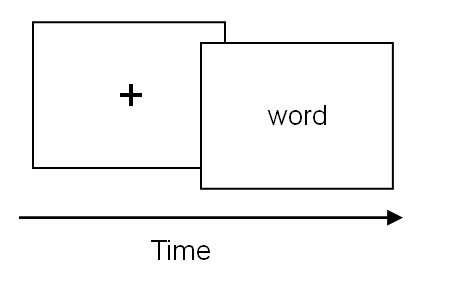 Figure 1. Schematic description of the experimental task.Figure 2. Trait endorsement as a function of trait valence, referent, and culture; error bars represent SD.Figure 3. Reaction times as a function of trait valence, referent, and culture; error bars represent SD.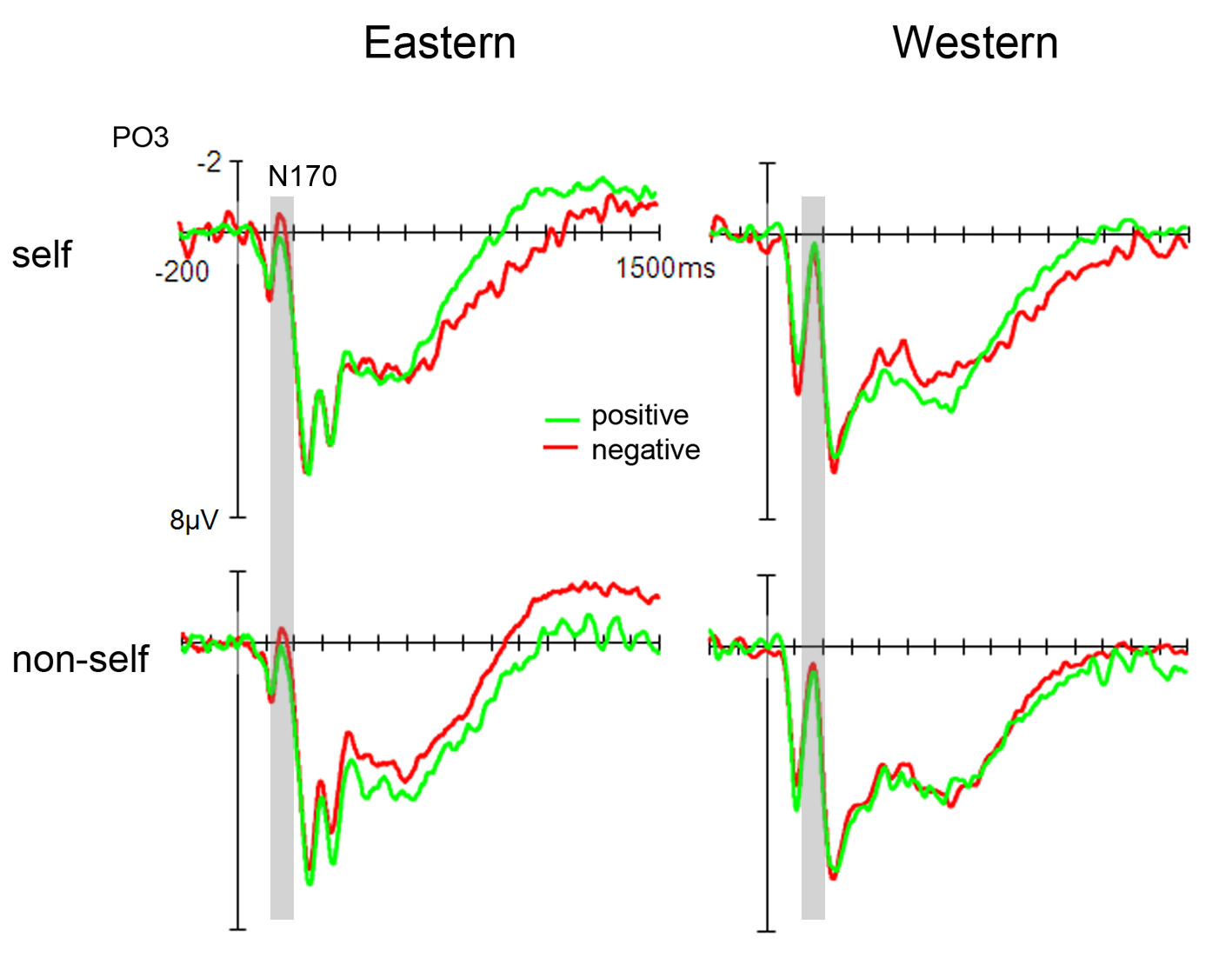 Figure 4. PO3 activity as a function of trait valence, referent, and culture. The light gray shaded areas indicate the time window for the detection of the N170 component. 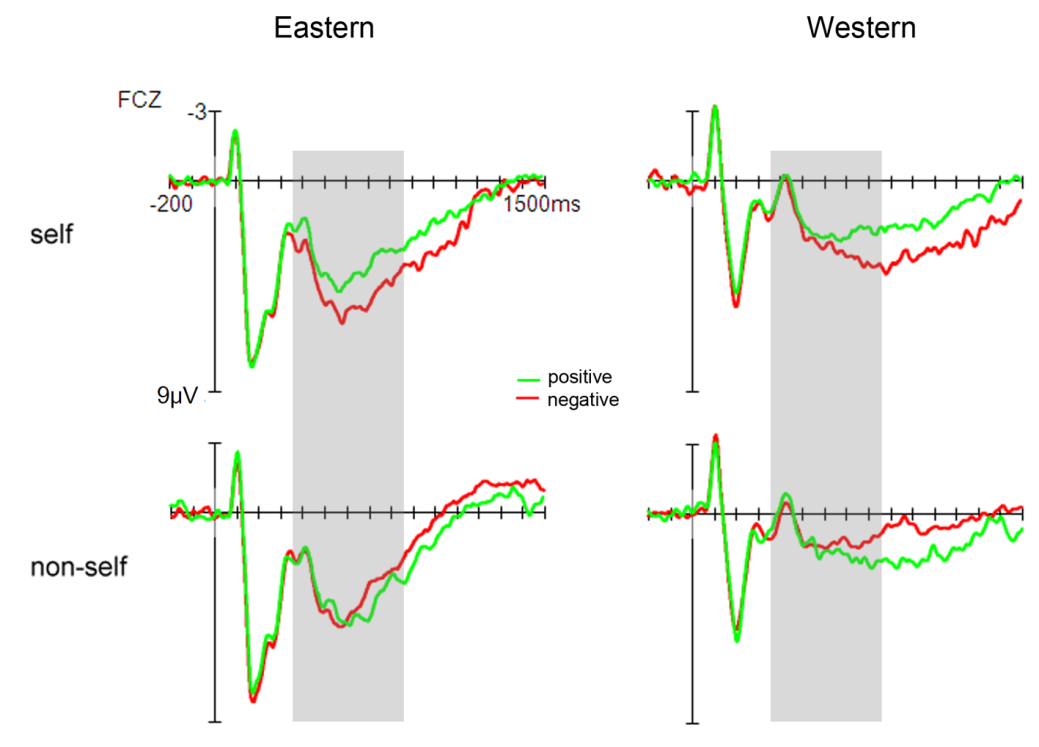 
Figure 5. FCZ activity. The light gray shaded areas indicate the time window for the detection of the LPP component.